Maraton „Zátopkovy běžecké stezky“Datum: 13. ledna 2019Místo: les východně od Staré Boleslavi, Lomená alejStart: 9:30 od cedule Zátopkovy běžecké stezky (viz obrázky níže), GPS: 50.1953097N, 14.7145264ESraz, prezence: od 9:00Trasa: 42,195 km200 m označeno zeleným značením  "200 m" + 2x 1 km (červená značka - kulatý červený terčík na stromě) + 8x 5 km (žlutá značka - kulatý žlutý terčík na stromě). Každý kilometr je značen.Bez startovného, bez zajištění, občerstvení vlastní. Doprovod a spoluběžci na kratší vzdálenosti vítáni.Příjezd od Prahy po D10, sjezd č. 14 – Stará Boleslav (i) vlevo ulicí Boleslavská – vlevo Okružní – Vestecká – přejet dálnici – z ulice Vestecké (přímo rovně) do ulice Lomená alej (zde zaparkovat) nebo (ii) ze sjezdu odbočit vpravo směr Sojovice, po cca 200 m opět vpravo, po cca 500 m vlevo do ulice Lesní a pak vlevo do ulice Vestecká.Kontakt: Hana Breburdová hana.kb@centrum.cz a Martin Šandera m.sandera@seznam.cz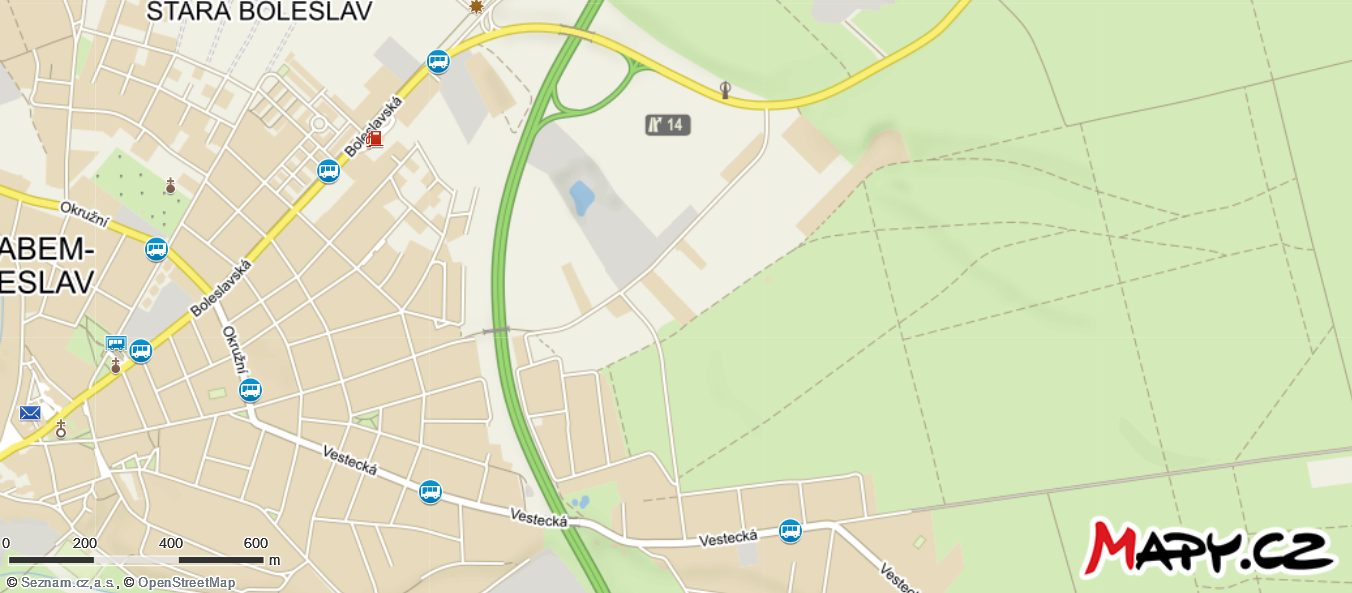 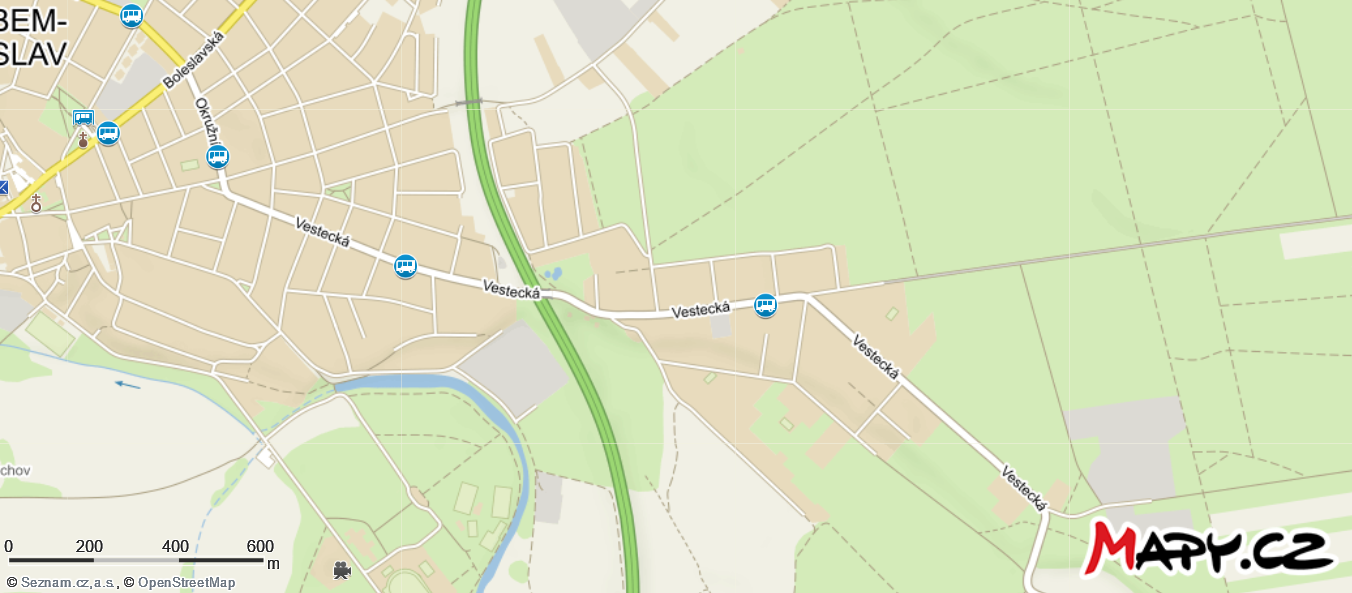 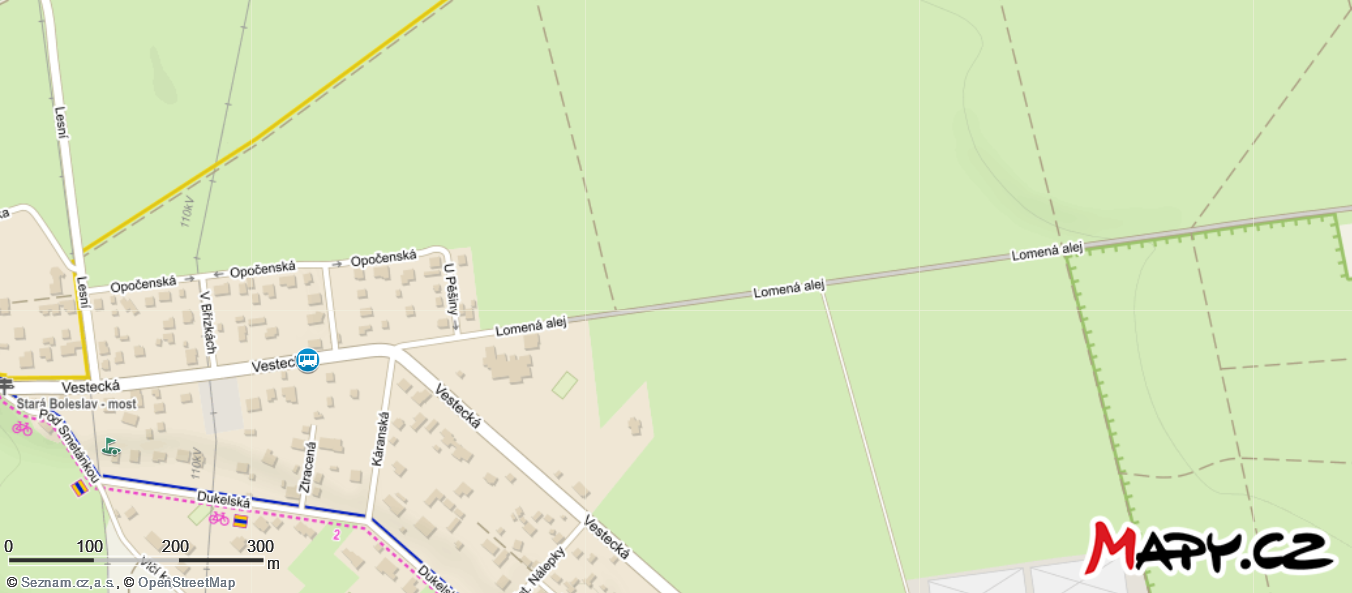 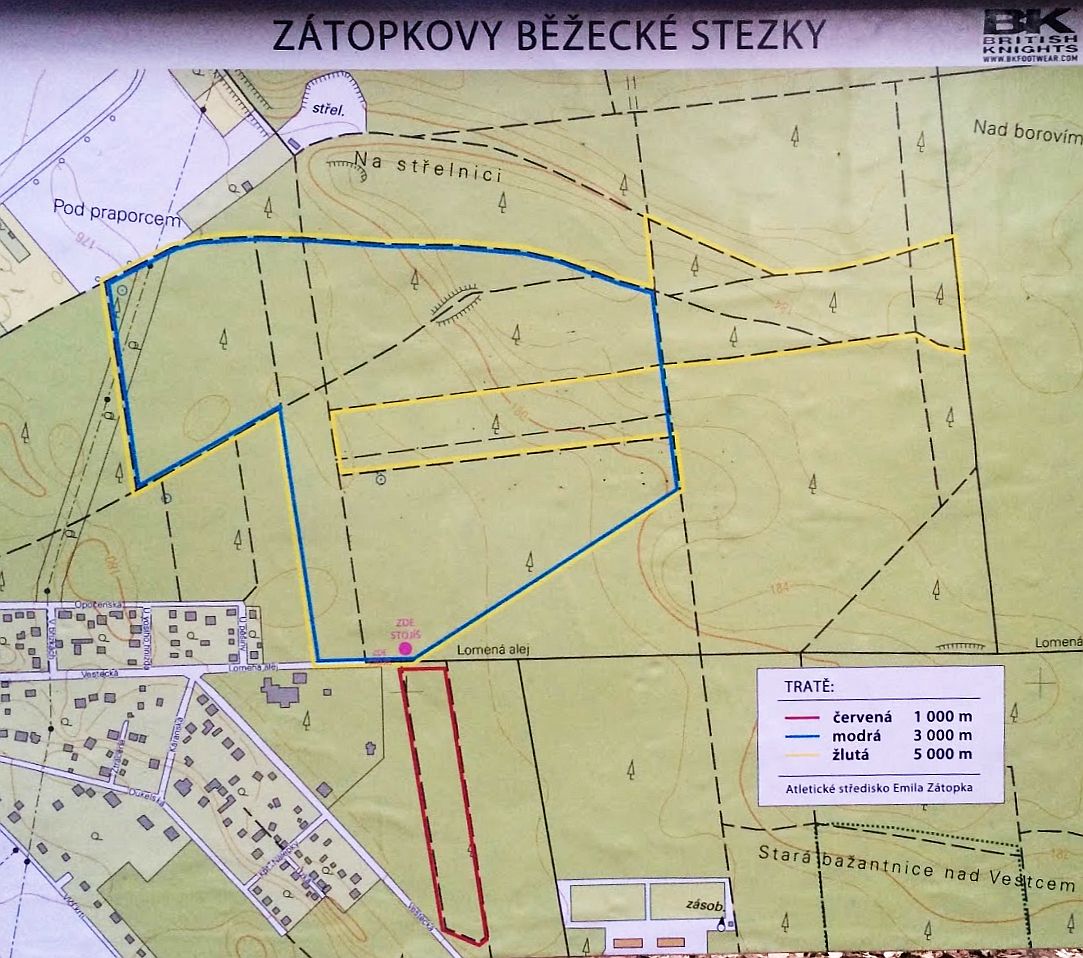 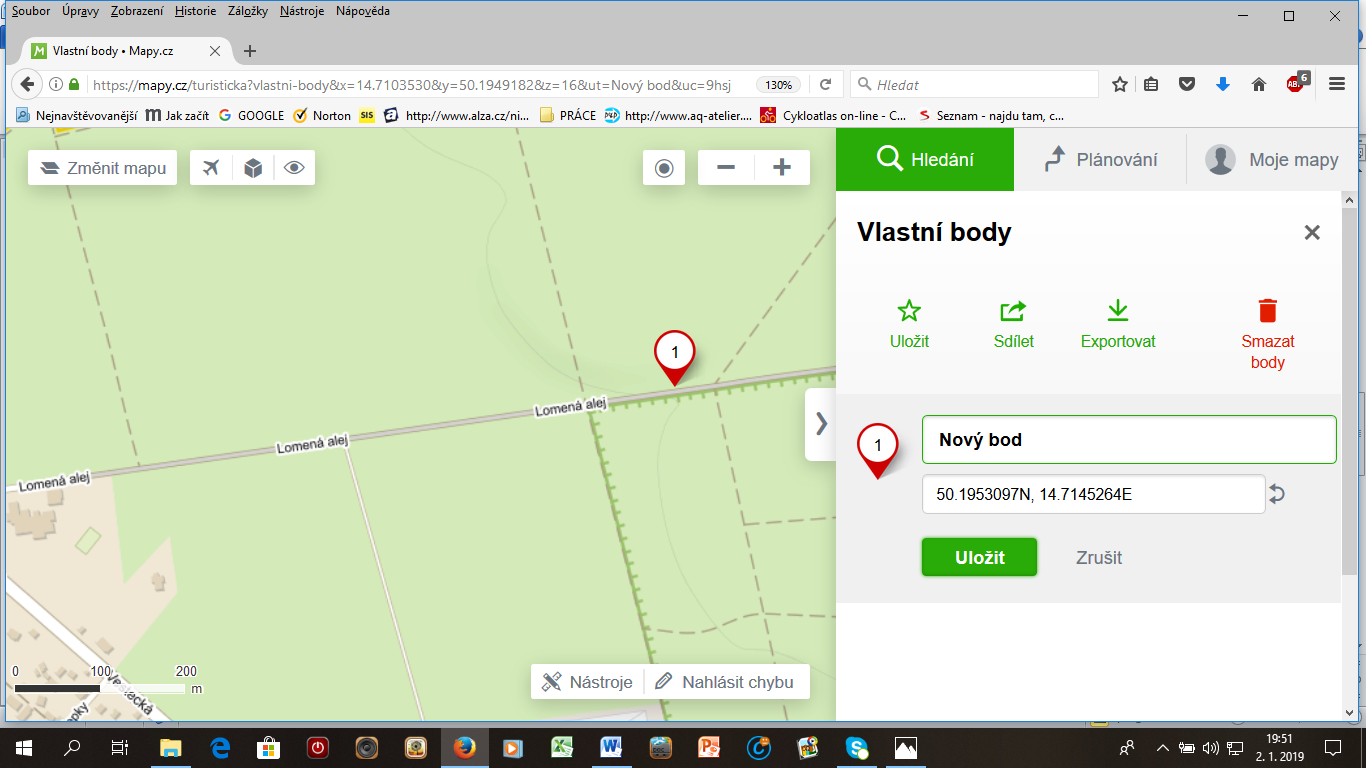 